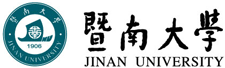 2020年招收攻读硕士学位研究生入学考试试题********************************************************************************************招生专业与代码：135105  广播电视（专业学位）考试科目名称及代码：720广播电视专业综合能力B卷考试科目：720广播电视专业综合能力B卷                     共 1 页，第 1   页                                                        考生注意：所有答案必须写在答题纸（卷）上，写在本试题上一律不给分。 名词解释（每小题5分，共20分）1.VLOG2.弹幕3.音乐电视4.融合新闻简答题（每小题10分，共40分）1.简述文化类综艺节目热播的原因。2.简述影响电视节目外部景别变化和镜头切换节奏的因素。3.简述喜马拉雅等新媒体视听媒介的传播特点。4.简述竖屏对视频生产与传播带来的影响。三、论述题（每小题20分，共40分）1.试述音乐的配置在广播文艺节目中的作用与价值。2.结合相关案例，论述新媒体时代短视频视觉叙事特征。四、实务题（共两题，共50分）请以“新中国七十年”为主题进行一部微电影创作，完成以下两方面内容：（1）写出拍摄策划方案。（20分）    （2）写出分镜头脚本（600字以内）。（30分）